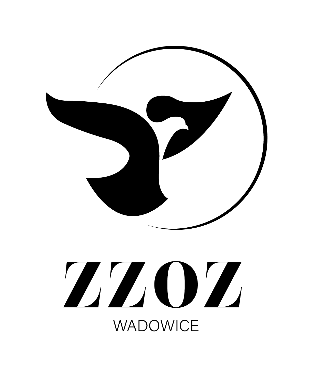            Zespół Zakładów Opieki Zdrowotnej w Wadowicach
                ul. Karmelicka 5, 34-100 Wadowice                  www.zzozwadowice.pl, email: sekretariat@zzozwadowice.plZałącznik nr 1Opis przedmiotu zamówieniaPakiet nr 1Przedmiotem zamówienia jest dostawa - Łóżko szpitalne wielofunkcyjne elektryczne rehabilitacyjne z pełną ramą ortopedyczną– 1 szt. (dla Oddziału Chirurgii Urazowo-Ortopedycznej – Chirurgia Urazowa)Pakiet nr 2Przedmiotem zamówienia jest dostawa i montaż - rama ortopedyczna pełna podwójna wyciągowa do łóżek prod. Stiegelmeyer typ VIDA – 14 szt. (12szt. dla Oddziału Chirurgii Urazowo-Ortopedycznej – Ortopedia; 2 szt. dla Oddziału Chirurgii Urazowo-Ortopedycznej – Chirurgia Urazowa).Niespełnienie jakiegokolwiek warunku będzie skutkowało odrzuceniemLp.Opis parametrów wymaganychParametr wymaganyParametr oferowany/podać zakresylub opisaćWYMAGANIA OGÓLNEWYMAGANIA OGÓLNEWYMAGANIA OGÓLNEWYMAGANIA OGÓLNE1.Łóżko fabrycznie nowe, nie używane, nie powystawoweNazwa oferowanego sprzętu: Producent:	Typ:Rok produkcji 2024TAK PODAĆ2.Metalowa konstrukcja łóżka lakierowana proszkowo. Podstawa łóżka pozbawiona kabli oraz układów sterujących funkcjami łóżka, łatwa w utrzymaniu czystości.Powłoka lakiernicza zgodnie z normom EN ISO 10993-5:2009 lub równoważna oraz potwierdzenie, że stosowana powłoka lakiernicza nie wywołuje zmian nowotworowych. TAK3.Podstawa łóżka pantograf, podpierająca leże w minimum 8 punktach, gwarantująca stabilność leża.TAK PODAĆ4.Wolna przestrzeń pomiędzy podłożem, a całym podwoziem wynosząca nie mniej niż 140 mm  (± 5 mm) umożliwiająca łatwy przejazd przez progi oraz wjazd do dźwigów osobowych.TAK PODAĆ5.Wymiary zewnętrzne łóżka:Długość całkowita: 2120 mm, (± 30 mm) Szerokość całkowita wraz z zamontowanymi barierkami wynosi max 1000 mm (wymiar leża 870 x 2000)TAK PODAĆ6.Leże łóżka czterosegmentowe z czego min. 3 segmenty ruchome TAK PODAĆ7.Zasilanie elektryczne  220/230 VTAK8.Rama leża wyposażona w gniazdo wyrównania potencjału. Łóżko przebadane pod kątem bezpieczeństwa elektrycznego wg normy PN EN 62353 – dołączyć protokół z badań przy dostawie produktu.TAK9.Elektryczne regulacje:- segment oparcia pleców 0-70° (± 2°) z optycznym wskaźnikiem kąta przechyłu,- segment uda 0-45° (± 2°),- kąt przechyłu Trendelenburga 0-18° (± 2°),- kąt przechyłu anty-Trendelenburga 0-18° (± 2°),- regulacja segmentu podudzia – ręczna   mechanizmem zapadkowym.TAK PODAĆ10.Elektryczna regulacja wysokości w zakresie:350 do 840 mm (± 30 mm)TAK PODAĆ11.Czas zmiany wysokości leża z pozycji minimalnej do maksymalnej max. 25 sekund.TAK PODAĆ12.Łóżko sterowane przewodowym pilotem z możliwością blokady funkcji przez personel medyczny. TAK13.Segment oparcia pleców z możliwością mechanicznego  szybkiego poziomowania (CPR) – dźwignia umieszczona pod leżem, oznaczona kolorem czerwonym.Autokontur segmentu oparcia pleców i uda.Autoregresja segmentu oparcia pleców zapobiegająca przed zsuwaniem pacjenta.TAK14.Leże wypełnione płytami z polipropylenu odpornego na działanie wysokiej temperatury, środków dezynfekujących oraz działanie UV. Płyty odejmowane bez użycia narzędzi.W leżu otwory do montażu pasów do unieruchomienia pacjenta.TAK15.Łóżko z możliwością przedłużenia leża min. 25 cmTAK PODAĆ16.Szczyty łóżka w kształcie prostokąta zamkniętego z wyraźnie zaokrąglonymi krawędziami, wykonane z profilu stalowego, spłaszczonego ze stali węglowej, lakierowane proszkowo łatwo odejmowane, wypełnione wysokiej, jakości płytą HPL (o grubości min. 8 mm), odporną na działanie wysokiej temperatury, uszkodzenia mechaniczne, chemiczne oraz promieniowanie UV.  Górna część szczytu wyposażona w metalowy  uchwyt ułatwiający  transport  stanowiący co najmniej 70% długości szczytu.TAK PODAĆ17.Barierka lakierowana proszkowo, wykonane z 3 profili stalowych owalnych o wysokości min. 40 mm i grubości min. 20mm składana wzdłuż ramy  leża za pomocą jednego przycisku. Spełniające normę bezpieczeństwa EN 60601-2-52TAKPod barierką krążek odbojowy chroniący barierkę przed otarciami  – 10 pkt, brak krążka – 0 pkt18.Wysuwana półka do odkładania pościeli, nie wystająca poza obrys ramy łóżkaTAK19.Możliwość zamontowania po dwóch stronach łóżka uchwytów na worki urologiczne. TAK20.W narożnikach leża 4 krążki odbojowe chroniące ściany i łóżko podczas przemieszczania łóżka.TAK21.Łóżko wyposażone w uchwyty materaca przy min. dwóch segmentach leża. TAKUchwyty tworzywowe, dostosowujące się do szerokości materaca, zapobiegające powstawaniu urazów kończyn – 10 pkt, metalowe 0 pkt.22.Podstawa łóżka jezdna wyposażona w antystatyczne koła o średnicy min. 150 mm, z centralną blokadą kół oraz blokadą kierunkową.TAK PODAĆ23.Bezpieczne obciążenie min. 250 kgTAK PODAĆ24.Możliwość montażu ramy wyciągowej, wysięgnika z uchwytem do ręki i wieszaka kroplówki (możliwość zamontowania wieszaka w czterech narożnikach leża)TAK25.Możliwość wyboru kolorów wypełnień szczytów min. 10 kolorów oraz kolorów ramy łóżka min. 2 kolory w tym kolor zielony i żółto - pomarańczowy.TAK PODAĆ26.Elementy wyposażenia łóżek:Podwójna (pełna) rama wyciągowa (ortopedyczna) w powłoce z chromo-niklu, wyposażona w: 3 rolki wyciągowe. - wieszak kroplówki- 3 bloczki do obciążników (rolki wyciągowe)- 2 wieszaki uchwytów rękiTAK27.Deklaracja zgodności , WPIS lub zgłoszenie do Rejestru Wyrobów MedycznychCertyfikat ISO 9001:2015 lub równoważny  potwierdzający zdolność do ciągłego dostarczania wyrobów zgodnie z wymaganiamiCertyfikat ISO 13485:2016 potwierdzający, że producent wdrożył i utrzymuje system zarządzania jakością dla wyrobów medycznych.TAK28.Gwarancja min. 24 miesiąceTAK PODAĆLp.Opis parametrów wymaganychParametr wymaganyParametr oferowany/podać zakresylub opisać1.Rama ortopedyczna pełna podwójna wyciągowa fabrycznie nowa, nie używana, nie powystawowa, rok produkcji 2024TAK PODAĆ2.Rama kompatybilna z posiadanymi na oddziale łóżkami wielofunkcyjnymi elektrycznymi produkcji Stiegelmeyer typ VIDATAK3.Konstrukcja ramy wykonana w powłoce z  chromoniklu.Powłoka lakiernicza zgodnie z normom EN ISO 10993-5:2009 lub równoważna oraz potwierdzenie, że stosowana powłoka lakiernicza nie wywołuje zmian nowotworowychTAK4.Rama wyposażona w:- 2 uchwyty ręki,- 3 bloczki do obciążników,- wieszak kroplówki.TAK 5.Gwarancja min. 24 miesiąceTAK PODAĆ